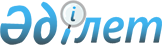 О внесении изменения в приказ исполняющего обязанности Министра энергетики Республики Казахстан от 27 июля 2016 года № 343 "Об утверждении типового договора о подключении объектов по использованию возобновляемых источников энергии, а также правил его заключения"Приказ Министра энергетики Республики Казахстан от 10 октября 2018 года № 406. Зарегистрирован в Министерстве юстиции Республики Казахстан 1 ноября 2018 года № 17664
      ПРИКАЗЫВАЮ:
      1. Внести в приказ исполняющего обязанности Министра энергетики Республики Казахстан от 27 июля 2016 года № 343 "Об утверждении типового договора о подключении объектов по использованию возобновляемых источников энергии, а также правил его заключения" (зарегистрирован в Реестре государственной регистрации нормативных правовых актов за № 14108, опубликован 2 сентября 2016 года в информационно-правовой системе "Әділет") следующее изменение:
      в Правилах заключения типового договора о подключении объектов по использованию возобновляемых источников энергии, утвержденных указанным приказом:
      пункт 3 изложить в следующей редакции:
      "3. Энергопроизводящая организация, соответствующий объект которой включен в план размещения объектов по использованию возобновляемых источников энергии, в течение 30 (тридцати) календарных дней с момента получения технических условий на подключение к сети от Энергопередающей организации направляет ей заявку на заключение договора о подключении объектов по использованию возобновляемых источников энергии (далее - заявка) в произвольной форме.
      К заявке прилагаются следующие документы:
      1) учредительные документы Энергопроизводящей организации;
      2) технические условия на подключение к сети;
      3) схема выдачи мощности электростанции, разработанная в соответствии с требованиями Электросетевых правил, утвержденных приказом Министра энергетики Республики Казахстан от 18 декабря 2014 года № 210 (зарегистрирован в Реестре государственной регистрации нормативных правовых актов за № 10899) (далее - Электросетевые правила);
      4) копии писем Энергопередающей организации и системного оператора о согласовании Схемы выдачи мощности электростанции в соответствии с пунктом 4 Электросетевых правил.".
      2. Департаменту по возобновляемым источникам энергии Министерства энергетики Республики Казахстан в установленном законодательством Республики Казахстан порядке обеспечить:
      1) государственную регистрацию настоящего приказа в Министерстве юстиции Республики Казахстан;
      2) в течение десяти календарных дней со дня государственной регистрации настоящего приказа направление его на казахском и русском языках в Республиканское государственное предприятие на праве хозяйственного ведения "Республиканский центр правовой информации" для официального опубликования и включения в Эталонный контрольный банк нормативных правовых актов Республики Казахстан;
      3) размещение настоящего приказа на интернет-ресурсе Министерства энергетики Республики Казахстан;
      4) в течение десяти рабочих дней после государственной регистрации настоящего приказа в Министерстве юстиции Республики Казахстан представление в Департамент юридической службы Министерства энергетики Республики Казахстан сведений об исполнении мероприятий, предусмотренных подпунктами 1), 2) и 3) настоящего пункта.
      3. Контроль за исполнением настоящего приказа возложить на курирующего вице-министра энергетики Республики Казахстан.
      4. Настоящий приказ вводится в действие по истечении десяти календарных дней после дня его первого официального опубликования.
					© 2012. РГП на ПХВ «Институт законодательства и правовой информации Республики Казахстан» Министерства юстиции Республики Казахстан
				
      Министр энергетики
Республики Казахстан 

К. Бозумбаев
